NEXT MEETING:Friday May 29th    Time & Location: TBDHealthcare Coalition of Southern Maine Meeting Agenda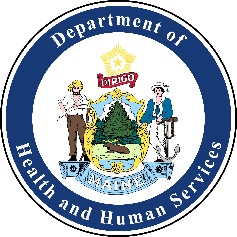 Friday, April 24th, 2020 from 9:00am-10:30am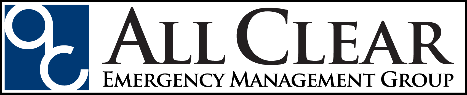 Healthcare Coalition of Southern Maine Meeting AgendaFriday, April 24th, 2020 from 9:00am-10:30amHealthcare Coalition of Southern Maine Meeting AgendaFriday, April 24th, 2020 from 9:00am-10:30amHealthcare Coalition of Southern Maine Meeting AgendaFriday, April 24th, 2020 from 9:00am-10:30amHealthcare Coalition of Southern Maine Meeting AgendaFriday, April 24th, 2020 from 9:00am-10:30amVirtually Meeting Only:https://zoom.us/j/803728790Dial: 646 558 8656Meeting ID: 803 728 790Virtually Meeting Only:https://zoom.us/j/803728790Dial: 646 558 8656Meeting ID: 803 728 790Virtually Meeting Only:https://zoom.us/j/803728790Dial: 646 558 8656Meeting ID: 803 728 790Virtually Meeting Only:https://zoom.us/j/803728790Dial: 646 558 8656Meeting ID: 803 728 790Virtually Meeting Only:https://zoom.us/j/803728790Dial: 646 558 8656Meeting ID: 803 728 790Time:Activity:Action:Attachment: (Yes/No)Person Responsible:09:00amWelcomeIntroductionsNoAllyssa Caron09:00am-09:10amIntroductions: Name/position/titleFacility/organization nameLessons learned, upcoming training and exercises DiscussionNoAll09:10am-10:15am COVID-19 Simulation Exercise WorkshopNoAll10:15am-10:30amCoalition Updates & Action ItemsDiscussionNoAllyssa Caron10:30amMeeting Evaluation and AdjournAdjournNoAllyssa Caron